         №26 /2020                                                                                                                       08.06.2020 г.О внесении изменений в административный регламент администрации Кильдюшевского сельского поселенияпо предоставлению муниципальной услуги«Выдача разрешения на перевод жилого помещения в нежилое помещение и нежилогопомещения в жилое помещение»В соответствии с Жилищным кодексом Российской Федерации, в целях приведения нормативных правовых актов администрации Кильдюшевского сельского поселения Яльчикского района Чувашской Республики в соответствие с действующим законодательством администрация Кильдюшевского сельского поселения Яльчикского района Чувашской Республики п о с т а н о в л я е т:1. Внести в постановление администрации Кильдюшевского сельского поселения от 12.07.2019 №26, «Об утверждении административного регламента администрации Кильдюшевского сельского поселения  Яльчикского района Чувашской Республики по предоставлению муниципальной услуги «Выдача разрешения на перевод жилого помещения в нежилое помещение и нежилого помещения в жилое помещение» (с изменениями от 27.08.2019 №32) следующие изменения: пункт 2.8 дополнить абзацем следующего содержания: «Отказ в переводе жилого помещения в нежилое помещение или нежилого помещения в жилое помещение допускается в случае:поступления в орган, осуществляющий перевод помещений, ответа органа государственной власти, органа местного самоуправления либо подведомственной органу государственной власти или органу местного самоуправления организации на межведомственный запрос, свидетельствующего об отсутствии документа и (или) информации, необходимых для перевода жилого помещения в нежилое помещение или нежилого помещения в жилое помещение в соответствии с частью 2 статьи 23 настоящего Кодекса, если соответствующий документ не представлен заявителем по собственной инициативе. Отказ в переводе помещения по указанному основанию допускается в случае, если орган, осуществляющий перевод помещений, после получения указанного ответа уведомил заявителя о получении такого ответа, предложил заявителю представить документ и (или) информацию, необходимые для перевода жилого помещения в нежилое помещение или нежилого помещения в жилое помещение в соответствии с частью 2 статьи 23 настоящего Кодекса, и не получил от заявителя такие документ и (или) информацию в течение пятнадцати рабочих дней со дня направления уведомления.»2. Настоящее постановление вступает в силу после его официального опубликования.Глава Кильдюшевского сельского поселения                                                                                          С.П.СолинИнформационный бюллетень «Вестник Кильдюшевского сельского поселения Яльчикского района Чувашской Республики» отпечатан  в администрации Кильдюшевского сельского поселения Яльчикского района Чувашской Республики.Адрес: д. Кильдюшево, ул. 40 лет Победы, дом №20                                                                    Тираж -  10 экз.  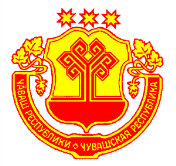 Информационный бюллетеньВестник Кильдюшевского сельского поселения Яльчикского районаУТВЕРЖДЕНРешением Собрания депутатов Кильдюшевского сельского поселения Яльчикского района № 1/2 “22” января 2008г.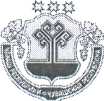 Чёваш Республики Елч.к район. +ир.кл. Шёхаль ял поселений.н администраций.ЙЫШЁНУ2020 = июлēн 08-м.ш. №30+ир.кл. Шёхаль ял.Чувашская РеспубликаЯльчикский районАдминистрация Кильдюшевского сельского поселенияПОСТАНОВЛЕНИЕ«08» июля 2020г.№30деревня Кильдюшево